MAKROPLANMIKROPLANUVODNI DIO SATA ( do 5 min)Pomoću PPT prezentacije  ponoviti pojam razlomka i najaviti cilj sata.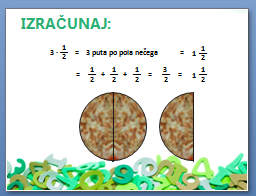 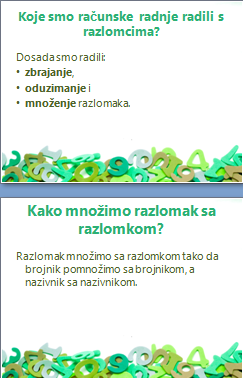 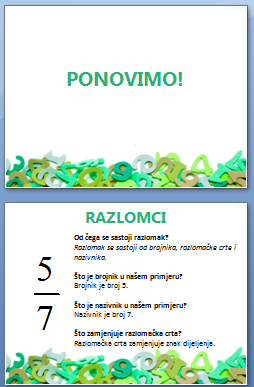 Najaviti današnji cilj sata: Istražit ćemo koja svojstva množenja vrijede kod razlomaka.Pisanje naslova: SVOJSTVA MNOŽENJA RAZLOMAKA.GLAVNI DIO SATA (30-35 min)Svaki učenik popunjava listić sa zadacima – individualni rad.Zadatak 1.Popuni tablicu odgovarajućim brojevima.Pažljivo promotri tablicu. Što zaključuješ? Hoće li se umnožak promijeniti zamijenimo li faktorima mjesta? Kako nazivamo to svojstvo? RJEŠENJE: Zadatak 1.Popuni tablicu odgovarajućim brojevima.Pažljivo promotri tablicu. Što zaključuješ? Hoće li se umnožak promijeniti zamijenimo li faktorima mjesta? ODGOVOR: Ako faktori zamijene mjesta, umnožak se neće promijeniti.Kako nazivamo to svojstvo? ODGOVOR: To svojstvo nazivamo svojstvo komutativnosti.Zadatak 2.Popuni tablicu odgovarajućim brojevima.Promotri pažljivo tablicu. Što zaključuješ? Je li pri množenju svejedno gdje se nalazi zagrada?Kako nazivamo to svojstvo?RJEŠENJE: Zadatak 2.Popuni tablicu odgovarajućim brojevima.Promotri pažljivo tablicu. Što zaključuješ? Je li pri množenju svejedno gdje se nalazi zagrada?ODGOVOR: Kojim god redom združili faktore, unožak se neće promijeniti.Kako nazivamo to svojstvo?ODGOVOR: To svojstvo nazivamo svojstvo asocijativnosti.Zadatak 3.Upiši odgovarajući broj u kvadratić:Što zaključuješ? Ako razlomak pomnožimo s _____, on se ___________________.RJEŠENJE: Zadatak 3.Upiši odgovarajući broj u kvadratić:Što zaključuješ? Ako razlomak pomnožimo s 1, on se NEĆE PROMIJENITI.Zadatak 4.Upiši odgovarajući broj u kvadratić:Što zaključuješ?Ako razlomak pomnožimo s _______ ,umnožak je 0.RJEŠENJE: Zadatak 4.Upiši odgovarajući broj u kvadratić:Što zaključuješ?Ako razlomak pomnožimo s 0 ,umnožak je 0.Zadatak 5. Mini treba vašu pomoć!Netko joj je rekao da ste vi dobri matematičari i da ste naučili redoslijed izvođenja više računskih radnji pa ju zanima tko će prvi, tko drugi a tko treći doći na postolje: zbrajanje i oduzimanje, množenje ili zagrade? 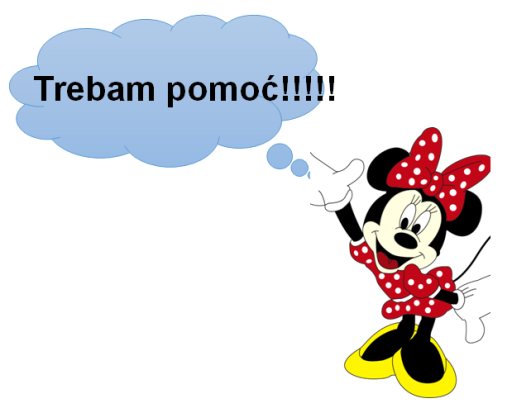 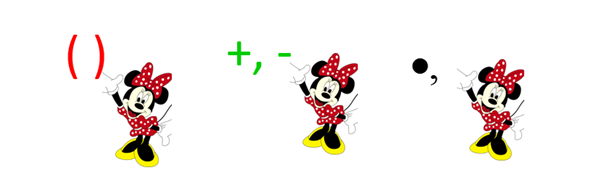 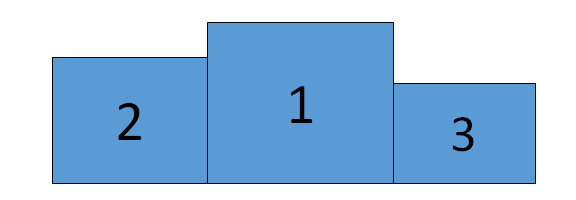 RJEŠENJE: Zadatak 5. 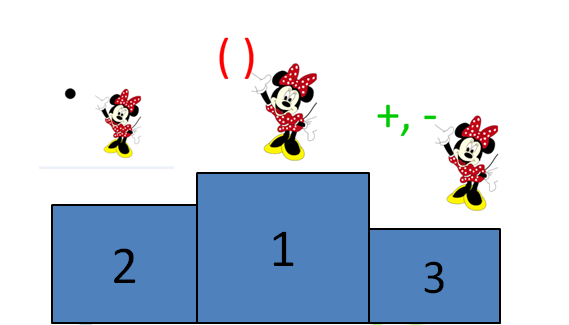 Zadatak 6. Izračunaj:Što zaključuješ? Za množenje i zbrajanje razlomaka vrijedi svojstvo _________________________ množenja prema zbrajanju.b) Što zaključuješ?Za množenje i oduzimanje razlomaka vrijedi svojstvo ______________________ množenja prema oduzimanju.RJEŠENJE: Zadatak 6.Izračunaj:Što zaključuješ? Za množenje i zbrajanje razlomaka vrijedi svojstvo DISTRIBUTIVNOSTI množenja prema zbrajanju.
b) Što zaključuješ? Za množenje i oduzimanje razlomaka vrijedi svojstvo DISTRIBUTIVNOSTI množenja prema oduzimanju.Nakon analize listića i donošenja zaključaka, pogledali smo primjer iz svakodnevnog života i primijenili u njemu svojstva množenja razlomaka.PRIMJER: Vrt ima oblik pravokutnika duljine , a širina mu je za  manja od duljine. Izračunaj površinu tog vrta.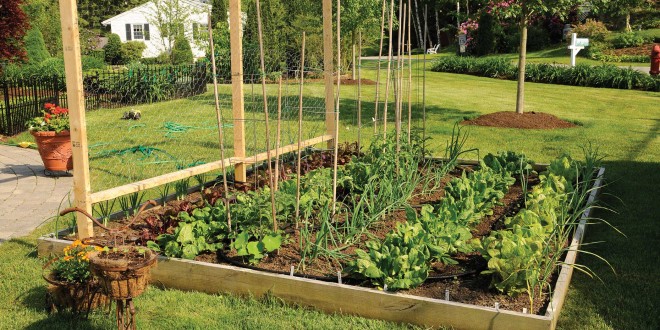 RJEŠENJE: Učenici dobivaju vježbu na listiću i samostalno rješavaju.Zadatak: Školska je učionica duga a široka . Kolika je njezina površina?Zadatak: Izračunaj: Zadatak: Izračunaj:Zadatak: Na općinskim izborima u Slavonskom Brodu ukupno je glasovalo 3 600 birača. Za stranku „Mi smo najbolji“ glasovalo je  birača. Za stranku „Mi smo najljepši“  birača, a ostali su birači glasovali za stranku „Daš – dam“. Koliko je glasova dobila svaka stranka?Rješenja vježbe:„Mi smo najbolji“ „Mi smo najljepši“    „Daš – dam“     IZAZOV PLUS: Spoji cvjetove s točnim rezultatima: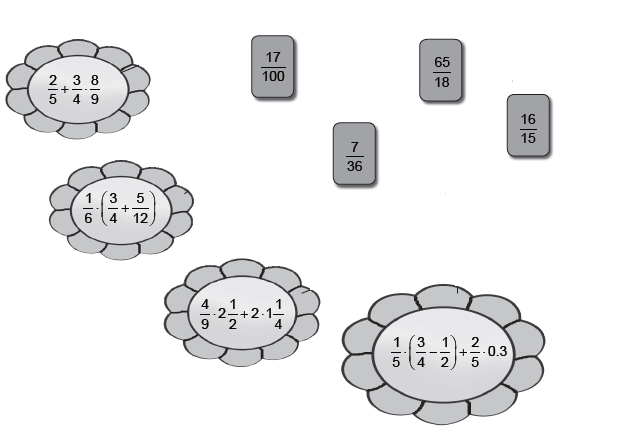 RJEŠENJE: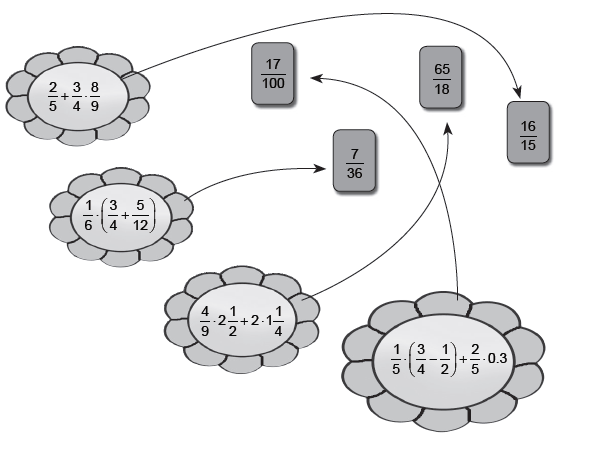 Zadaci za prilagođeni program:Zadatak 1.Popuni tablicu odgovarajućim brojevima.Pažljivo promotri tablicu. Što zaključuješ? Hoće li se umnožak promijeniti zamijenimo li faktorima mjesta? Kako nazivamo to svojstvo? RJEŠENJE: Zadatak 1.Popuni tablicu odgovarajućim brojevima.Pažljivo promotri tablicu. Što zaključuješ? Hoće li se umnožak promijeniti zamijenimo li faktorima mjesta? ODGOVOR: Ako faktori zamijene mjesta, umnožak se neće promijeniti.Kako nazivamo to svojstvo? ODGOVOR: To svojstvo nazivamo svojstvo komutativnosti.Zadatak 2.Popuni tablicu odgovarajućim brojevima.Promotri pažljivo tablicu. Što zaključuješ? Je li pri množenju svejedno gdje se nalazi zagrada?Kako nazivamo to svojstvo?RJEŠENJE: Zadatak 2.Popuni tablicu odgovarajućim brojevima.Promotri pažljivo tablicu. Što zaključuješ? Je li pri množenju svejedno gdje se nalazi zagrada?ODGOVOR: Kojim god redom združili faktore, unožak se neće promijeniti.Kako nazivamo to svojstvo?ODGOVOR: To svojstvo nazivamo svojstvo asocijativnosti.Zadatak 3.Upiši odgovarajući broj u kvadratić:Što zaključuješ? Ako razlomak pomnožimo s _____, on se ___________________.RJEŠENJE: Zadatak 3.Upiši odgovarajući broj u kvadratić:Što zaključuješ? Ako razlomak pomnožimo s 1, on se NEĆE PROMIJENITI.Zadatak 4.Upiši odgovarajući broj u kvadratić:Što zaključuješ?Ako razlomak pomnožimo s _______ ,umnožak je 0.RJEŠENJE: Zadatak 4.Upiši odgovarajući broj u kvadratić:Što zaključuješ?Ako razlomak pomnožimo s 0 ,umnožak je 0.Zadatak 5. Mini treba vašu pomoć!Netko joj je rekao da ste vi dobri matematičari i da ste naučili redoslijed izvođenja više računskih radnji pa ju zanima tko će prvi, tko drugi a tko treći doći na postolje: zbrajanje i oduzimanje, množenje ili zagrade? RJEŠENJE: Zadatak 5 . Zadatak 6.Izračunaj:Što zaključuješ? Za množenje i zbrajanje razlomaka vrijedi svojstvo _________________________ množenja prema zbrajanju.
    b) Što zaključuješ?Za množenje i oduzimanje razlomaka vrijedi svojstvo ______________________ množenja prema oduzimanju.RJEŠENJE: Zadatak 6.Izračunaj:Što zaključuješ? Za množenje i zbrajanje razlomaka vrijedi svojstvo DISTRIBUTIVNOSTI množenja prema zbrajanju.
    b)Što zaključuješ? Za množenje i oduzimanje razlomaka vrijedi svojstvo DISTRIBUTIVNOSTI množenja prema oduzimanju.VJEŽBA: prilagođeni programVJEŽBANa kartonima  su naznačeni sljedeći razlomci: . pronađi dva razlomka koja daju najveći umnožak;pronađi dva razlomka koja daju najmanji umnožak.RJEŠENJA: Najveći umnožak daje .Najmanji umnožak daje ZAVRŠNI DIO SATA (5 min)Ponoviti koja svojstva množenja vrijede za razlomke. Zadavanje domaće zadaće.Ako ne riješe vježbu do kraja, dovršiti za zadaću. Udžbenik stranica 47;  zadaci 182. i dodatni 189.PLAN PLOČE:UČITELJICAMarija Glibo - ČuljakŠKOLAOŠ “Dobriša Cesarić“ PožegaDATUM5.studenog 2020.RAZREDNI  ODJEL7.cREDNI BROJ NASTAVNOG SATA33.NASTAVNA CJELINA / TEMAOperacije s razlomcimaNASTAVNA JEDINICASvojstva množenja razlomakaGLAVNI CILJ NASTAVNOG SATAUčenici će istražiti i otkriti svojstva množenja razlomaka i pravila o redoslijedu računskih operacija zbrajanja, oduzimanja i množenja.KLJUČNI POJMOVIKomutativnost, asocijativnost, distributivnost množenja prema zbrajanju, distributivnost množenja prema oduzimanju, množenje razlomaka s 0 i množenje razlomaka s 1.  OČEKIVANA UČENIČKA POSTIGNUĆA /     (ISHODI UČENJA)Temeljna znanja:Učenici će množiti razlomke primjenjujući svojstva množenja te zbrajati, oduzimati i množiti razlomke primjenjujući pravila o redoslijedu računskih operacija zbrajanja, oduzimanja i množenja.Vještine i sposobnostiUčenici će  logički povezati prethodno gradivo, te ga kombinirati i prilagoditi u novim uvjetima, te iznijeti nov model matematičkog  promišljanja. Usavršiti zapažanja i samostalnost u izvođenju zaključaka.Vrijednosti i stavoviUčenici će: - razvijati vještinu koncentracije - razvijati sposobnost za ustrajan i predan rad - razvijati sustavnost u radu - razvijati svijest o univerzalnosti matematičkog jezika- razvijati vještine usmene i pisane komunikacije - razvijati povjerenje u vlastite matematičke sposobnosti - razvijati sposobnost procjene vlastitih matematičkih sposobnosti - razvijati odnos uvažavanja prema matematici - usvajati estetske vrijednosti - razvijati toleranciju prema drugima i drugačijem mišljenjuKORELACIJE UNUTAR MATEMATIKE I S DRUGIM NASTAVNIM PREDMETIMA-povezivanje situacija iz stvarnog života  s matematičkim postavljanjem/modeliranjem problemaTIP NASTAVNOG SATAObradaNASTAVNI OBLICIFrontalna nastava, rad u paru ili skupini,   individualna nastavaNASTAVNE METODEPrema izvorima znanja- metoda razgovora-demonstracijska metodab) Prema oblicima zaključivanja - indukcijska metoda- metoda analize i sinteze- heuristička metodaNASTAVNA SREDSTVA-udžbenik  (Profil)- nastavni listići-PowerPoint prezentacijaNASTAVNA POMAGALA- ploča-kreda-PC računalo-projektorLITERATURAZvonimir Šikić, Vesna Draženović - Žitko, Maja Marić, Luka Krnić: Matematika 6 , 1. polugodište, Profil,  Zagreb, 2015.Udžbenički CD 6(1. Polugodište), Profil, Zagreb 2015.Margita Pavleković: Metodika nastave matematike s informatikom 1, Element,Zagreb 1997.Nastavni sat matematike PP prezentacija,http://web.math.pmf.unizg.hr/nastava/metodika/materijali/mnm3-nastavni_sat_matematike.pdfLITERATURA ZA UČENIKEZvonimir Šikić, Vesna Draženović - Žitko, Maja Marić, Luka Krnić: Matematika 6 , 1. polugodište, Profil,  Zagreb, 2015.MOTIVACIJA	PP prezentacijom prisjetit se pojma razlomka i najaviti cilj sata.	 AKTIVNOST: Postavljanje  problema – riješiti zadatke sa listića i zapisati zaključak.Induktivnom metodom i navođenim istraživanjem, učenici rješavaju zadane zadatke s nastavnog listića te donose zaključke o svojstvima množenja razlomaka.AKTIVNOST: Stvaranje nove problemske situacije i primjena zaključenog pri rješavanju  problema.Provjeravanje usvojenosti gradiva i zadavanje domaće zadaće.∆۩∆  ۩۩∆35∆۩∆  ۩۩∆3∆۩(   ∆ ) ۩ ( ∆ ۩)31012∆۩(   ∆ ) ۩ ( ∆ ۩)31012=3∆۩∆  ۩۩∆23∆۩∆  ۩۩∆23∆۩(   ∆ ) ۩ ( ∆ ۩)12∆۩(   ∆ ) ۩ ( ∆ ۩)12Završni dio:SVOJSTVA MNOŽENJA RAZLOMAKA:KOMUTATIVNOSTASOCIJATIVNOSTDISTRIBUTIVNOST MNOŽENJA PREMA ZBRAJANJU I ODUZIMANJUUvodno ponavljanjeSVOJSTVA MNOŽENJA RAZLOMAKARješenja listićaZadatak 1.Zadatak 2.Zadatak 3.Zadatak 4.Zadatak 5.Zadatak 6.PrimjerRješenja vježbeZadatak 1.Zadatak 2.Zadatak 3.Zadatak 4.DOMAĆA ZADAĆA:Dovršiti vježbu.Stranica 47.Zadatak:182.Dodatni: 189.